Lake Erie Council, BSA Firelands Scout Reservation Fall Camporee 2023“Ready Scout” 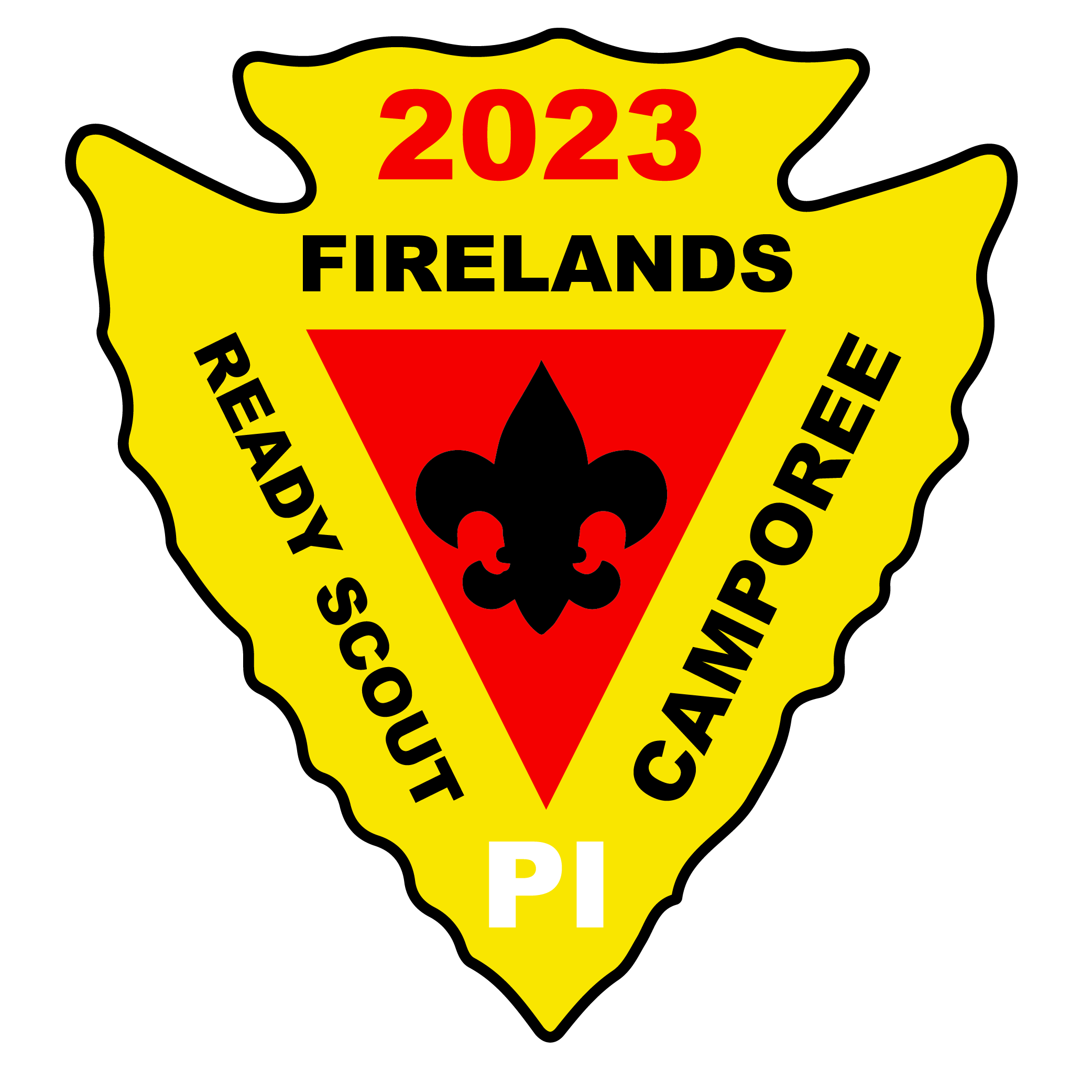 Fellow Scouters, Ready Scout Fall Camporee 2023 Camp Wyandot / Firelands Scout Reservation6-8 Oct 2023 I would like to invite every member of Lake Erie Council to our Firelands Scout Reservation Fall Camporee. Our theme is “Ready Scout” and the weekend is based around all thing's safety and emergency preparedness activities so be prepared. This is a fun, competitive event, for Troops, Crews, and Ships to show off their Scout skills, so be prepared to show scout Spirit, and have a chance to do a good turn. 
Again, thank you all for your interest in attending this event. Jay Kuester 
2023 Fall Camporee Chair  330-728-1620 kuesterjay@gmail.comCamporee Information and Guidelines1. Registration. Your unit can register online via the Council Calendar. Registration closes on Sunday 10/1/23. Fees must be paid prior to the start of Camporee. Any issues with online registration or questions can be addressed by contacting the registrar. You need to complete a Camporee Unit Roster. It is the Unit responsibility to maintain BSA health forms (Parts A and B) for all Scouts and Scouters attending the event.REGISTRAR: Jess Weaver jessica.weaver@scouting.org2. Campsite Assignment. Troops will be assigned to a campsite when you register. Units may request specific campsites if desired and all consideration will be made to accommodate your unit’s requests. If two (or more) units share a campsite they are expected to be considerate of one another and share the clean-up needs. Troops that wish to share a campsite (example, A&B or both A) need to inform the registrar as soon as possible. Check-In. Check-in will be conducted in a staggered format to minimize wait times. Please try to have your Unit arrive together. If you will be having Scouts arrive late, please ensure that information is conveyed at check-in. In addition, maps will be provided in the Troop Packet. Check-in will be at Lions Shelter. Units will proceed to the campsite upon arrival and check in is complete. Absolutely no Units will enter Camp Wyandot earlier than 6pm on Friday, Oct 6th, 2023.  Vehicles. Please do not park on the camp roads to allow unrestricted access by emergency vehicles.  All drivers to or from a Scouting event “must be 18 years of age or older” So please do not allow your Scouts to drive themselves to the Camporee. Vehicle movement on Camp after check-in is concluded will be by exception only, and BSA policy requires ANY vehicles in operation on Camp property, except when arriving and departing camp, to have a first aid kit and fire extinguisher on board. These will not be provided by the Camporee or FSR and must not be dedicated to the vehicle. In addition, you will need a “permit” from the Camporee to drive on Camp after check-in is complete. This is to verify there is a need for vehicle movement as well as to ensure you have appropriate equipment. Please contact the Camporee Staff Advisor at jessica.weaver@scouting.org if you have questions. Quiet Hours. Everyone must be in their campsites between the hours of 10:00 p.m. and 6:00 a.m. All are expected to be quiet by Lights out which is 11:00 p.m. Health and Safety. Use the Buddy System! Refer to the “Guide to Safe Scouting” for policies and procedures. All safety precautions will be adhered to throughout the Camporee. Report all unsafe conditions and actions to the Camporee Staff. If an action is unsafe, anybody can call a stop. EMERGENCY Protocol: In the event of an emergency e.g., lost Scout, missing person, fire, etc. There will be a series of three (3) blasts of a horn. At that time, everyone will report to Grand Lodge Dinning Hall. There will be no exceptions! For everyone’s safety, remain there for further instruction. First Aid. Scout leaders are to be prepared to handle all minor situations. Health Forms are to be kept with the unit and accessible. Each unit should have their First Aid Kit in their campsites. Serious injuries and emergencies must be reported immediately to the Health Lodge. A trained Medical Technician will be present on site for the Camporee. Should any of your scouts experience an injury, please take them to the medic or get the attention of a nearby staff member. If Emergency transportation is required, please contact Jess Weaver 440.371.9138 who will make the call for the ambulance. The closest hospital is Oberlin Memorial 9. Campfires. Every campsite has a campfire ring  No trees are to be cut down. Keep all fires at a reasonable size; never leave a fire unattended and always provide qualified supervision for all fires. NOTE: Use of liquid fuels to start fire is prohibited within BSA. 10. Chemical Fuels. Use of liquid fuel, propane, and butane in stoves and lanterns is permitted only with knowledgeable adult supervision. 11. Water. Water points are available around camp and latrines throughout Firelands  Scout Reservation. Units will need to provide their own water containers. Scouts should carry their own canteens during all activities. 12. Uniforms. Field uniforms are to be worn during Flag raising/lowering on Saturday. Activity uniforms are always encouraged. 13. Visitors. Visitors are welcome. They may only observe all events, activities, and visit unit campsites. All visitors must park in the main parking lot and check in/out at the Camporee HQ (STEM Building). All visitors must leave the Camporee by 10:00pm each night. All people who stay overnight must be registered with a unit and pay appropriate Camporee fees.  All registered Scouters, participant, or visitor, need to register and pay fee. 14. Check-Out. Please use the unit checkout form (attached). Units will receive patches upon clearing campsite and turning in check-out form. Any Unit planning on leaving early will need to coordinate with the Camporee Staff during check-in. Campsites must be inspected prior to check-out. A Camporee Evaluation Form will be sent via email to Unit Leaders. 15. Trash/Garbage. Prepare to carry all garbage and trash upon departure. Dumpsters are available at the end of the parking lot. Please ensure that all trash is in the dumpster and not piled on top or beside it. If the dumpster is full, take your trash out of the camp for proper disposal. 16. Alternate Plans. No plans have been made for rescheduling the Camporee. In case of extreme weather or major emergency, the Camporee Staff or the Professional Staff may cancel the Camporee. If the Camporee is cancelled, emails and phone calls will be made to adult leaders on unit registration form. 17. Prohibited Items. This is a unit leader’s responsibility. However, the Camporee Staff has the final say on if an item is prohibited at the Camporee. Refer to the Guide to Safe Guiding (LINK) or contact the Camporee Chair (kuesterjay@gmail.com) with any questions. 18. Pets. Absolutely no pets are allowed. This includes visitors. Service animals are permitted. 19. Lost and Found. Lost and Found items are to be turned into Camporee HQ (STEM Building). Schedule of Events






Morning Stations Fire Building Apple Smash Q & A RifleTwo Ma Saw Archery Safety Station Pioneering Station 


Afternoon Program – AMAZING TREK!S.A.R Ten essentials vs. Ready PackPass Method Ball raceLife savingHose roll and run relay- fire safety fun! Rescue Randy (Deadweight dummy) Fire Truck race- (Lizzy Gator)Find a person scavenger hunt!Camporee Program EventsThe Camporee will focus on the Patrol method. Patrols will demonstrate Scout skills and Scout spirit during all events. Events are designed to be done with as few as 4 Scouts. However, individual events will allow no more than 10 participants. If a group is smaller than 4, they should still attempt participation or join another small Patrol if they want to. Patrols members will remain in the same Patrol throughout the Camporee to be fair. This will be done by Patrol Rosters. Patrol Rosters will be due at the leaders meeting Friday night or upon check in on Saturday Morning. Judging & Scoring: In the words of Drew Carry “the points don’t matter!” The scouts are here to have fun and learn valuable skills. Please encourage them to go to as many stations as possible. êêRequired Items per Scoutêê10 Scout essentialsTotin’ Chip (if earned)Firem’n Chit (if earned)Apples Program theme and its connection to advancement: While the camporee will be connected in theme to key rank requirements as well as First Aid, Emergency Preparedness, Safety and Search & Rescue merit badges. The sessions and events of the camporee are intended to introduce or reinforce the program development and learning gained at the patrol and troop level. The camporee is not intended to be the primary source of education and instruction on these critical skills. Unit leaders who wish to prepare their scouts for this event should review the following rank and merit badge requirements. Rank Advancement 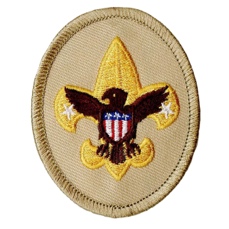 TenderfootFIRST AID AND NATUREShow first aid for the following:Simple cuts and scrapesBlisters on the hand and footMinor (thermal/heat) burns or scalds (superficial, or first degree)Bites or stings of insects or ticksVenomous snakebiteNosebleedFrostbite and sunburnChokingDescribe common poisonous or hazardous plants, identify any that grow in your local area or campsite location. Tell how to treat for exposure to them.Tell what you can do on a campout or other outdoor activity to prevent or reduce the occurrence of injuries or exposure listed in Tenderfoot requirements 4a and 4b.Assemble a personal first-aid kit to carry with you on future campouts and hikes. Tell how each item in the kit would be used.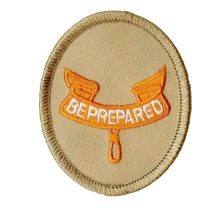 Second Class RequirementsFIRST AIDDemonstrate first aid for the following:Object in the eyeBite of a warm-blooded animalPuncture wounds from a splinter, nail, and fishhookSerious burns (partial thickness, or second degree)Heat exhaustionShockHeatstroke, dehydration, hypothermia, and hyperventilationShow what to do for "hurry" cases of stopped breathing, stroke, severe bleeding, and ingested poisoning.Tell what you can do while on a campout or hike to prevent or reduce the occurrence of the injuries listed in Second Class requirements 6a and 6b.Explain what to do in case of accidents that require emergency response in the home and the backcountry. Explain what constitutes an emergency and what information you will need to provide to a responder.Tell how you should respond if you come upon the scene of a vehicular accident.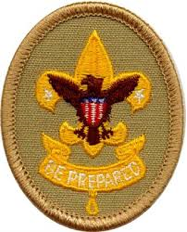 First Class FIRST AID AND EMERGENCY PREPAREDNESSDemonstrate bandages for a sprained ankle and for injuries on the head, the upper arm, and the collarbone.By yourself and with a partner, show how to:Transport a person from a smoke-filled room.Transport for at least 25 yards a person with a sprained ankle.Tell the five most common signals of a heart attack. Explain the steps (procedures) in cardiopulmonary resuscitation (CPR).Tell what utility services exist in your home or meeting place. Describe potential hazards associated with these utilities and tell how to respond in emergency situations.Develop an emergency action plan for your home that includes what to do in case of fire, storm, power outage, and water outage.Explain how to obtain potable water in an emergency.DO NOT HAVE SCOUTS SHOW UP WITH BLUE CARDS 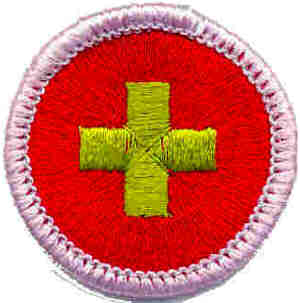 First Aid Merit Badge 3d. Show the steps that need to be taken for someone suffering from a severe cut on the leg and on the wrist. Tell the dangers in the use of a tourniquet and the conditions under which its use is justified. 4.Do the following: a. Describe the signals of a broken bone. Show first aid procedures for handling fractures (broken bones), including open (compound) fractures of the forearm, wrist, upper leg, and lower leg using improvised materials. 6a. With helpers under your supervision, improvise a stretcher and move a presumably unconscious person. 6b. Show what to do for “hurry” cases of stopped breathing, stroke, severe bleeding, and ingested poisoning. 11 Demonstrate the proper procedures for handling and immobilizing suspected closed or open fractures or dislocations of the: 	A ForearmD Upper leg13   Do the following: (a) Describe the conditions under which an injured person should be moved.(b) If a sick or an injured person must be moved, tell how you would determine the best method. Demonstrate this method.(c) With helpers under your supervision, improvise a stretcher and move a presumably unconscious person.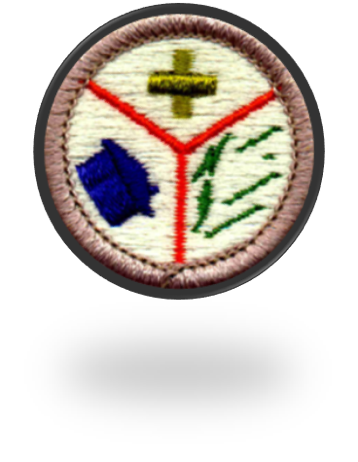 Emergency Preparedness 5 With another person, show a good way to transport an injured person out of a remote and/or rugged area, conserving the energy of rescuers while ensuring the well-being and protection of the injured person.4.Show three ways of attracting and communicating with rescue planes/aircraft. 8b. Prepare a personal emergency service pack for a mobilization call. Search & Rescue 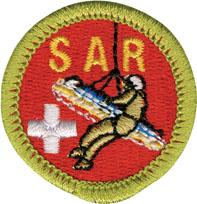 2 Demonstrate knowledge to stay found and prevent yourself from becoming the subject of a SAR mission. (c) Explain how the Ten Essentials are similar to a "ready pack."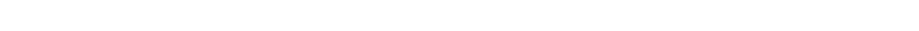 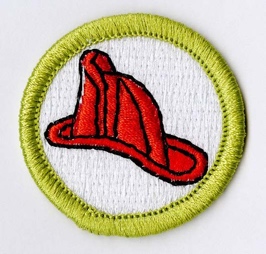 Fire Safety 1 Do the following: (a) Demonstrate the technique of stop, drop, cover, roll, cover your face, and cool. Explain how burn injuries can be prevented.6 Conduct a home safety survey with the help of an adult. Then do the following: (b) Test a smoke alarm and demonstrate regular maintenance of a smoke alarm.(g) Explain how to extinguish a grease pan fire.7.  Do the following: (a) Demonstrate lighting a match safely.10.  Do the following: (b) Demonstrate setting up and putting out a cooking fire.What To Bring! Units are asked to “Ready” for Fall Camping. Temperatures in early October may vary during the time of day significantly different than at night. Units will be responsible for providing and cooking their own meals for the following meals! Friday Cracker barrel, Saturday breakfast and dinner, Sunday Breakfast.  All paid participants will be provided with a hot lunch on Saturday. Critical To assist with Saturday’s afternoon event units are asked that their patrols each bring the following items in a first aid kit which can be carried in the field: During Saturday afternoon’s program, patrols will participate in a Amazing Trek. The afternoon program will consist of 7 stations covering topics from rank advancement to most of the safety merit badges. The first line of response in this program is the BSA. Therefore, success of this program relies on your patrols being prepared and having a properly stocked first aid kit.  Except blankets, please plan on materials from this first aid kit being used and it will not be able to be returned at the exercise's completion. Please also bring apples for apple smashing! Camporee Check-Out Checklist*If departing the Camporee on Saturday, notify the Camp Registrar or Camporee Director upon check in. 1. Secure all Troop gear.  2. Vehicles are permitted at each campsite to retrieve unit trailer(s). Please drive responsibly and with courtesy to others.  3. Request a Camporee staffer to clear your campsite. ●  Pick up all trash in and around your campsite. Take all trash with you as your unit departs. ●  Clean up the campsite latrine area. ●  Ensure fire pit fires are extinguished and are cool to the touch. ●  Take this form to the registrar upon completion to receive unit paperwork. 4. Check-out at the STEM Building Center with the Camporee Registrar to receive patches, etc.      5. Drive safely and enjoy wonderful memories of the first annual Sandhills Camporee! TimeFriday6:00-9:00 PM Check-In & Site Set up9:30 PM Leaders Meeting @ Lake LodgeTime Saturday7:00-7:45 AMStaff Breakfast and Meeting @ Lake Lodge7:45 AMMorning Colors8:00-11:45 AMProgram Starts12:00-1:00 PM Lunch @ Lake Lodge1:00-5:00 PM Afternoon Program5:15 PM Evening Colors5:30 PMTroop Time5:30 PM Staff Meeting 6:00 PMStaff Dinner @ Lake Lodge7:00PMBoard/Outdoor Games@ Lake LodgeTimeSunday7:30-10:00 AMCheck Out